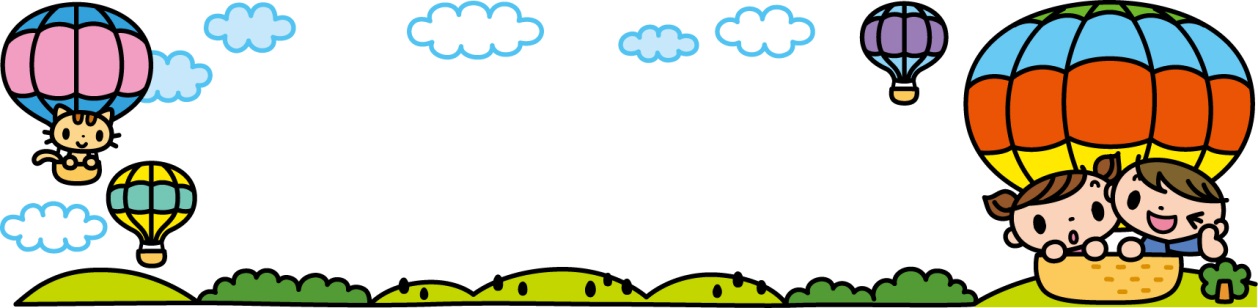 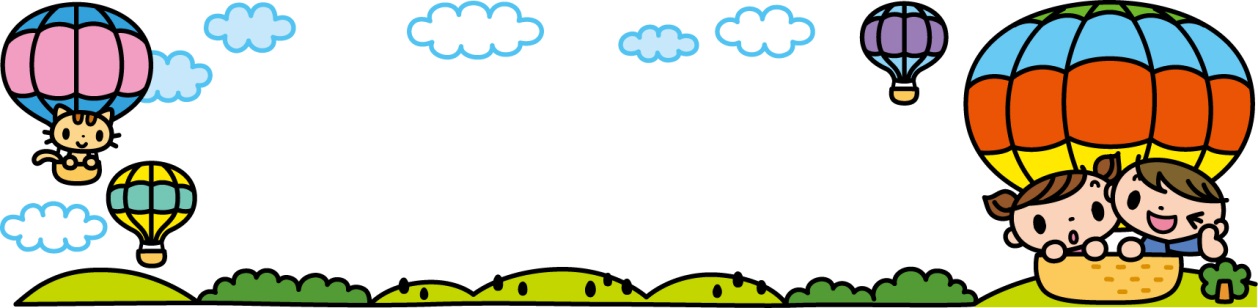 　朝夕は涼しさを感じられるようになりましたね。こども教育福祉学科の学生による子育てひろばが開催されます。お時間のある方はぜひあそびに来てくださいね！！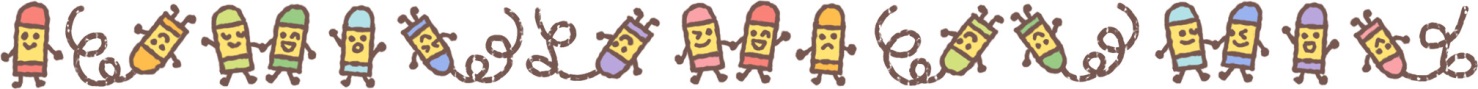 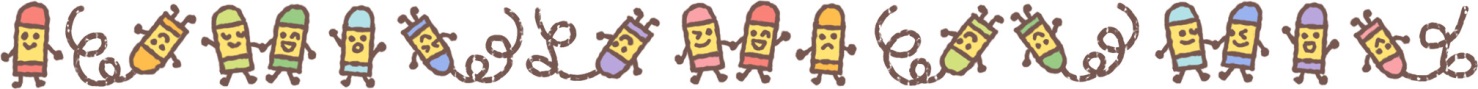 参加を希望される方は、FAXまたはメールにて下記の内容をご連絡をお願いいたします。○参加される方のお名前・子どもさんのお名前と年齢（10月1日時点）○参加される日程○日中連絡ができる連絡先・ＦＡＸ・E-MAILアドレス○駐車場使用の有無○写真撮影の有無、ブログ掲載の有無